У  К  Р А  Ї  Н  А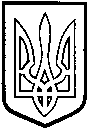 ТОМАШПІЛЬСЬКА РАЙОННА РАДАВ І Н Н И Ц Ь К О Ї  О Б Л А С Т ІРІШЕННЯ №103від 2 червня 2016 року				                                 5 сесія 7 скликанняПро затвердження технічної документації із нормативної грошової оцінки земельних ділянок, що знаходяться у власності Кислицької сільської ради (за межами населеного пункту с.Кислицьке) Томашпільського району, Вінницької області Відповідно до частини 2 статті 43 Закону України «Про місцеве самоврядування в Україні», статей 13, 23 Закону України «Про оцінку земель», керуючись статтями 10, 67, 124, 186 та пунктом 12 розділу Х «Перехідні положення» Земельного кодексу України, статтями 5, 21 Закону України «Про оренду землі», розглянувши представлену відділом Держгеокадастру у Томашпільському районі технічну документацію із нормативної грошової оцінки земельних ділянок, що знаходяться у власності Кислицької сільської ради (за межами населеного пункту с.Кислицьке) Томашпільського району, Вінницької області, виготовлену ТОВ «ВІНЕКС» договір №21 від 13.01.2016 року, на підставі висновку постійної комісії районної ради з питань агропромислового комплексу, регулювання земельних ресурсів, реформування земельних відносин, розвитку особистих підсобних господарств, районна рада ВИРІШИЛА:1. Затвердити технічну документацію із нормативної грошової оцінки земельних ділянок, що знаходяться у власності Кислицької сільської ради (за межами населеного пункту с.Кислицьке) Томашпільського району, Вінницької області загальною площею 40,7200 га. з визначеною нормативною грошовою оцінкою, що складає в цілому 1 168 976 грн. 00 коп. (один мільйон сто шістдесят вісім тисяч дев’ятсот сімдесят шість гривень, 00 коп.), в тому числі:- земельна ділянка №1 – 1,3303 га. з визначеною нормативною грошовою оцінкою 28 776 грн. 00 коп. (двадцять вісім тисяч сімсот сімдесят шість гривень 00 коп.);- земельна ділянка №2 – 1,4006 га. з визначеною нормативною грошовою оцінкою 23 684 грн. 00 коп. (двадцять три тисячі шістсот вісімдесят чотири гривні 00 коп.);- земельна ділянка №3 – 37,9891 га. з визначеною нормативною грошовою оцінкою 1 116 516 грн. 00 коп. (один мільйон сто шістнадцять тисяч п’ятсот шістнадцять гривень 00 коп.)2. Контроль за виконанням даного рішення покласти на постійну комісію районної ради з питань агропромислового комплексу, регулювання земельних ресурсів, реформування земельних відносин, розвитку особистих підсобних господарств (Милимуха В.М.).Голова районної ради					Д.Коритчук